РЕШЕНИЕПОМШУÖМот  14 декабря 2018 г. № 35/2018 – 476О внесении изменений в решение Совета муниципального образования городского округа «Сыктывкар» от 04.12.2013 № 20/2013-301 «Об утверждении Положения об Управлении архитектуры, городского строительства и землепользования администрации муниципального образования городского округа «Сыктывкар»
Руководствуясь Федеральным законом от 06.10.2003 № 131-ФЗ «Об общих принципах организации местного самоуправления в Российской Федерации», Законом Республики Коми от 02.11.2018 № 87-РЗ «О порядке и условиях осуществления ведомственного контроля за соблюдением трудового законодательства и иных нормативных правовых актов, содержащих нормы трудового права», статьями 26, 33, пунктом 4 статьи 48 Устава муниципального образования городского округа «Сыктывкар», Совет муниципального образования городского округа «Сыктывкар»РЕШИЛ:1. Внести в решение Совета муниципального образования городского округа «Сыктывкар» от 04.12.2013 № 20/2013-301 «Об утверждении Положения об Управлении архитектуры, городского строительства и землепользования администрации муниципального образования городского округа «Сыктывкар» следующие изменения:в приложении к решению:1.1. Пункт 3.57 считать соответственно пунктом 3.58.1.2. Дополнить пунктом 3.57 следующего содержания:«3.57. Осуществляет ведомственный контроль за соблюдением трудового законодательства и иных нормативных правовых актов, содержащих нормы трудового права, в подведомственных организациях;».2. Настоящее решение вступает в силу со дня его принятия и распространяет свое действие на правоотношения, возникшие с 13 ноября 2018 года.Председатель СоветаМО ГО "Сыктывкар"                                                                               А.Ф. ДюСОВЕТМУНИЦИПАЛЬНОГО ОБРАЗОВАНИЯГОРОДСКОГО ОКРУГА «СЫКТЫВКАР»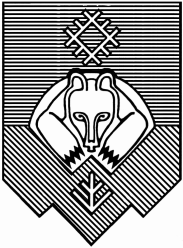 «СЫКТЫВКАР» КАР КЫТШЛÖН МУНИЦИПАЛЬНÖЙ ЮКÖНСА СÖВЕТ 